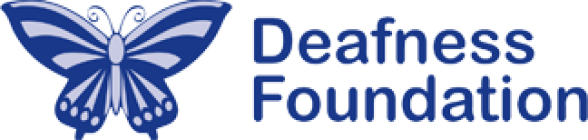 The Deafness Foundation celebrated the Deafness Foundations 2020 Grants Award evening during Hearing Awareness Week, on March the 5th 2020.  The event was hosted by Baker McKenzie, and was attended by our Governors Professor Field Rickards and Peter Ickeringill.Guest speakers Jan Sigley – Recycled Hearing, Rotary Club Toorak and  Kaye Scott - Reading Comprehension and Theory of Mind in Deaf Children, provided very informative presentations in their respective fields.The Deafness Foundation was proud to award the below grants to a diverse range of applicants who support the DHH community in many ways.The Grants awarded in March 2020 included the following:The Dementia Centre, Hammond Care, NSW:  Deafness and Dementia: A toolkit to support people living with dementia and their carers.  Value $4,560.Dubbo and District Support Group for the Deaf and Hearing Impaired Inc, NSW:  Dubbo District Deaf - Mentor/Wellbeing Program.  Value $2,051.50.Pittwater Village, NSW:  Community Centre Hearing Loop.  Value $2,720.Prince of Wales Hospital Foundation, NSW:  Increasing Accessibility to Hearing Assessments in the Hospital and the Community.  Value $6,100.John Pierce Centre, Vic:  Mass For You At Home (MFYAH) – Auslan Interpreting Fees.  Value  $2,752.75.UsherKids Australia, Vic:  UsherKids Australia Educational Video Series.  Value $2,640.Courtenay Gardens Primary School, Vic:  Equal Hearing Access for CGPS Community.  Soundfield Equipment provided.Grampians Tourism Board, Vic:  Grampians Tourism Accessibility Project.  Value $4,610.Ramahyuck District Aboriginal Corporation, Vic:  Overcoming challenges for hard of hearing at Ramahyuck's clinics.  Value $790.St Teresa's College, Abergowrie, QLD:  Hearing Educational Access Resourcing (HEAR).  Value $3,736.